Об отмене постановления администрации г. Канска № 2406 от 26.11.2004              В порядке самоконтроля за соблюдением действующего законодательства при осуществлении публичных функций органа местного самоуправления, в целях недопущения нарушения прав и законных интересов физических и юридических лиц, на основании ст. 48 Федерального закона от 06.10.2003 № 131-ФЗ «Об общих принципах организации местного самоуправления в Российской Федерации», руководствуясь ст.ст. 30, 35 Устава города Канска, ПОСТАНОВЛЯЮ:Постановление администрации г.Канска № 2406 от 26.11.2004 «Об утверждении порядка расчета арендной платы за землю в городе Канске» отменить как несоответствующее требованиям законодательства.Консультанту главы города по связям с общественностью отдела организационной работы, делопроизводства, кадров и муниципальной службы администрации г.Канска (Никонова Н.И.) опубликовать настоящее постановление в газете «Официальный Канск».Контроль за исполнением настоящего постановления возложить на заместителя главы города по правовому и организационному обеспечению, управлением муниципальным имуществом и градостроительству (А.С. Таскин).Постановление вступает в силу со дня официального опубликования в газете  «Официальный Канск» . Исполняющий обязанности Главы города Канска                                                                            С.Д.ДжаманИ.О.Председателя  МКУ «КУМИ г.Канска»                                                     Д.В.Некрасов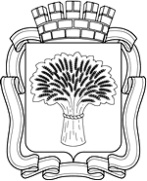 Российская ФедерацияАдминистрация города Канска
Красноярского краяПОСТАНОВЛЕНИЕРоссийская ФедерацияАдминистрация города Канска
Красноярского краяПОСТАНОВЛЕНИЕРоссийская ФедерацияАдминистрация города Канска
Красноярского краяПОСТАНОВЛЕНИЕРоссийская ФедерацияАдминистрация города Канска
Красноярского краяПОСТАНОВЛЕНИЕ 11.07. 2013 №928